АДМИНИСТРАЦИЯЗАКРЫТОГО АДМИНИСТРАТИВНО-ТЕРРИТОРИАЛЬНОГО ОБРАЗОВАНИЯ СОЛНЕЧНЫЙПОСТАНОВЛЕНИЕОБ   ОРГАНИЗАЦИИ ЛЕТНЕГО ОТДЫХА ДЕТЕЙ В 2018 году   В  целях  обеспечения  отдыха,  оздоровления  и  занятости  детей ЗАТО  Солнечный  в  2018 году,  в  соответствии  с  Постановлениями  правительства  Тверской  области  от 13.12.2017 г. № 423-пп «Об  утверждении  распределения из  областного  бюджета  Тверской  области  бюджетам муниципальных образований Тверской области субсидий на  организацию  отдыха  детей  в  каникулярное  время  на  2018 год», от 13.12.2017 № 422-пп «Об организации отдыха, оздоровления и занятости детей и подростков Тверской области в 2018 году» администрация  ЗАТО  СолнечныйП О С Т А Н О В Л Я Е Т:          1. Утвердить Порядок предоставления путевок в организации отдыха и оздоровления детей (Приложение 1).          2. Утвердить Порядок формирования стоимости путевки в летний лагерь дневного пребывания детей и расчет стоимости одного дня пребывания ребенка в палаточном лагере и многодневном походе в период летней оздоровительной кампании 2018 года (Приложение № 2).          3. Утвердить Порядок ведения учета детей, направленных на отдых в организации отдыха и оздоровления детей (Приложение № 3).          4.  Утвердить Порядок страхования детей, направленных на отдых в организации отдыха и оздоровления детей (Приложение № 4).          5. Утвердить сумму денежных средств, выделенных на обеспечение отдыха, оздоровления и занятости детей в 2018 году, в размере 895,50 руб.          6.  Контроль за исполнением настоящего постановления возложить на заместителя главы администрации по социальным вопросам Хлебородову Т.В.          7. Настоящее постановление вступает в силу со дня его подписания и подлежит размещению на официальном сайте администрации ЗАТО Солнечный.        Глава администрации ЗАТО Солнечный                                    В. А. Петров     Приложение 1к постановлению администрации ЗАТО Солнечныйот 12.02.2018 г.  №  45ПОРЯДОК   предоставления путевок  в организации отдыха и оздоровления детей    1. Общие положения
1.1. Настоящий Порядок устанавливает правила предоставления путевок в организации отдыха и оздоровления детей ЗАТО Солнечный в каникулярное время.1.2. Путевки в летний лагерь дневного пребывания детей на территории ЗАТО Солнечный предоставляет начальник лагеря.1.3. Путевки в палаточный лагерь и многодневный поход предоставляет руководитель группы.1.4. Путевки в загородные летние оздоровительные лагеря для проведения учебно-тренировочных сборов, расположенные на территории Тверской области, предоставляет отдел образования администрации ЗАТО Солнечный.2. Правила предоставления путевок в организации отдыха и оздоровления детей в каникулярное время.2.1.  Для  предоставления  путевки  в  летний  оздоровительный  лагерь  дневного  пребывания  детей  на  территории  ЗАТО  Солнечный (далее – лагерь) родители  (законные  представители)  подают    заявления  в  письменной  форме  на  имя  начальника  лагеря,  в  котором  указывают  фамилию, имя, отчество  ребенка,  дату  рождения, занятия  в  учреждениях  дополнительного  образования,  особенности  здоровья, характера  или  поведения  (по  желанию  родителей),  адрес  проживания  и  контактный  телефон,  предоставляют  медицинскую  справку  о  состоянии  здоровья  ребенка,  копию  свидетельства  о  рождении  ребенка,  справку  о  составе  семьи  и  иные  документы  для  подтверждения  статуса  «неполная  семья» (при  необходимости  получения  льготы  по  оплате  путевки),  копию  полиса медицинского  страхования  ребенка,  согласие  на  обработку  персональных  данных.2.2. Родители (законные представители) оплачивают в кассе МКОУ ДО ДЮСШ ЗАТО Солнечный стоимость путевки при наличии направления начальника лагеря. 2.3. Родители (законные представители) предоставляют квитанцию об оплате путевки начальнику лагеря и получают   путевку в лагерь.2.4.  Первоочередное право на получение путевки в лагерь имеют дети, зарегистрированные на территории ЗАТО Солнечный, дети работников лагеря и работников, обеспечивающих деятельность лагеря.  На вакантные места принимаются дети, не зарегистрированные и не проживающие на территории ЗАТО Солнечный в порядке очереди.2.5.  Для предоставления путевки в палаточный лагерь и многодневный поход родители  (законные  представители)  подают    заявления  в  письменной  форме  на  имя  руководителя группы,  в  котором  указывают  фамилию, имя, отчество  ребенка,  дату  рождения, занятия  в  учреждениях  дополнительного  образования,  особенности  здоровья, характера  или  поведения  (по  желанию  родителей),  адрес  проживания  и  контактный  телефон,  предоставляют  медицинскую  справку  о  состоянии  здоровья  ребенка,  копию  свидетельства  о  рождении  ребенка,  копию  полиса медицинского  страхования  ребенка,  согласие  на  обработку  персональных  данных.2.6. Для  предоставления  путевки  в  загородные оздоровительные  лагеря  для  проведения учебно-тренировочных сборов,  расположенные  на  территории  Тверской  области,  тренер-преподаватель  МКОУ ДО ДЮСШ ЗАТО Солнечный  предоставляет  в  отдел  образования  администрации  ЗАТО  Солнечный  список  детей  с  указанием  фамилии,  имени,  отчества  ребенка,  даты  его  рождения,  адреса  проживания,  фамилии,  имени,  отчества  одного  из  родителей (законных  представителей)  и номер его  контактного  телефона.  Отдел образования администрации ЗАТО Солнечный совместно с администрацией МКОУ ДЮСШ ДО ЗАТО Солнечный готовит договора на оплату путевок   в загородные оздоровительные лагеря. Тренер-преподаватель МКОУ ДО ДЮСШ ЗАТО Солнечный получает путевки непосредственно у директора загородного оздоровительного лагеря и предоставляет их в бухгалтерию администрации ЗАТО Солнечный.Приложение № 2                                                                                                  к постановлению администрации                                                                                                   ЗАТО Солнечный                                                                                                  от  12.02.2018 г.   №  45ПОРЯДОКформирования стоимости путевки в летний лагерь дневного пребывания детей и расчет стоимости одного дня пребывания ребенка в палаточном лагере и многодневном походе в период летней оздоровительной кампании 2018 годаОбщие положения  Настоящий порядок определяет механизм формирования стоимости путевки в летний   лагерь дневного пребывания детей и расчет стоимости одного дня пребывания ребенка в палаточном лагере и многодневном походе в период летней оздоровительной кампании 2017 годаОсновные положения.  Стоимость набора продуктов питания в день на одного ребенка в лагере дневного пребывания -  198 руб., в том числе 85 руб.  в день за счет средств субсидии из областного фонда софинансирования расходов на реализацию расходных обязательств муниципальных образований Тверской области по организации отдыха детей в лагере дневного пребывания.  Стоимость набора продуктов питания в день на одного ребенка   в палаточных лагерях и многодневных походах -  198 руб., в том числе 119 руб.  в день за счет средств субсидии из областного фонда софинансирования расходов на реализацию расходных обязательств муниципальных образований Тверской области по организации отдыха детей в палаточных лагерях и многодневных походах.  Стоимость расходов на одного ребенка в день на культурное обслуживание и физкультурно-оздоровительные мероприятия в лагере дневного пребывания, в палаточном лагере и многодневном походе -  5% от расходов, установленных на питание.  Стоимость питания в день на одного ребенка в лагере дневного пребывания с учетом расходов по оплате приготовления пищи -  330 руб.  Стоимость путевки в лагерь дневного пребывания продолжительностью 21 дней -  7 276 (семь тысяч двести семьдесят шесть) руб.  Размер частичной оплаты родителями путевок в лагерь дневного пребывания (25%) от стоимости путевки – 1 819 руб.; для детей из многодетных и неполных семей (10%)   от стоимости путевки -  728 руб.Размер оплаты путевки в лагерь дневного пребывания на территории ЗАТО Солнечный для детей, не зарегистрированных и не проживающих на территории ЗАТО Солнечный, 100% стоимости путевки -  7 276 руб.Прочие коммунальные затраты в лагере дневного пребывания и страхование детей осуществляется за счет средств муниципального бюджета в размере 100%.Приложение 3к постановлению администрации ЗАТО Солнечныйот   12.02.2018 г.  № 45ПОРЯДОК   ведения учета детей, направленных на отдых  в организации отдыха и оздоровления детей.1. Общие положения
1.1. Настоящий Порядок устанавливает правила учета детей, направленных в летние оздоровительные лагеря (далее -   лагеря), палаточные лагеря   и многодневные походы (далее  -  походы).1.2. Учет детей, направленных в летний лагерь дневного пребывания, ведет начальник лагеря.1.3. Учет детей, направленных в летний загородный оздоровительный лагерь, в палаточный лагерь и многодневный поход, ведет руководитель группы.2. Правила учета детей, направленных на отдых  в летние оздоровительные лагеря.2.1.  При регистрации заявлений от родителей (законных представителей) о приеме   ребенка в летний лагерь начальник лагеря формирует реестр детей, зачисленных в летний лагерь.2.2. В  реестре  указываются  фамилия, имя, отчество  ребенка;  дата  его  рождения;  номер  (название)  отряда,  в  который  зачислен  ребенок; занятия  в  учреждениях  дополнительного  образования,  особенности  здоровья, характера  или  поведения  (по  желанию  родителей);  дата  приема  и  выбытия  из  летнего  лагеря;  номер свидетельства  о  рождении  ребенка; фамилия, имя, отчество,  контактные  телефоны  родителей,  домашний  адрес  в  соответствии  с  перечнем  данных  о ребенке,  указанных  в  согласии  на  обработку  персональных  данных,  подписанном  родителем  (законным  представителем)  ребенка.2.3. Реестр детей, зачисленных в летний лагерь, хранится у начальника лагеря в течение смены.  После окончания смены реестр сдается в отдел образования администрации ЗАТО Солнечный и хранится в течение 1 года.2.4. Начальник лагеря несет ответственность за достоверность данных, занесенных в реестр.3. Правила учета детей, направленных на отдых в летний загородный оздоровительный лагерь, в палаточный лагерь и  многодневный поход.3.1.  При регистрации заявлений от родителей (законных представителей) о приеме направлении ребенка в загородный летний оздоровительный лагерь, в палаточный лагерь и многодневный поход   руководитель группы формирует реестр детей, зачисленных в группу.3.2. В реестре указываются фамилия, имя, отчество ребенка; дата рождения и класс обучения; особенности здоровья, характера или поведения (по желанию родителей); фамилия, имя, отчество, контактные телефоны родителей, домашний адрес в соответствии с перечнем данных о ребенке, указанных в согласии на обработку персональных данных, подписанном родителем (законным представителем) ребенка.3.3. Реестр детей, зачисленных в группу, хранится у руководителя группы в течение пребывания ребенка в загородном летнем оздоровительном лагере, в палаточном лагере и многодневном походе.  После окончания смены реестр сдается в отдел образования администрации ЗАТО Солнечный и хранится в течение 1 года.3.4. Руководитель группы несет ответственность за достоверность данных, занесенных в реестр.Приложение 4к постановлению администрации ЗАТО Солнечныйот 12.02.2018 г.  №  45ПОРЯДОК   страхования детей, направленных на отдых  в организации отдыха и оздоровления детей1. Общие положения
1.1. Настоящий Порядок устанавливает правила страхования детей, направленных    в организации отдыха и оздоровления детей.1.2. Ответственность за страхования детей, направленных    в организации отдыха и оздоровления, возлагается на начальника лагеря и руководителя групп.2. Правила страхования детей, направленных на отдых  в летние оздоровительные лагеря.2.1.  Страхование детей, направленных в организации отдыха и оздоровления детей, осуществляется в соответствии с Правилами страхования (п.  4 ст.  943 ГК РФ) и является обязательным.2.2.  Страхование детей, направленных    в организации отдыха и оздоровления детей, осуществляется с целью обеспечения условий для охраны жизни, здоровья и безопасности детей.2.3.  Страхование детей, направленных   в организации отдыха и оздоровления детей, производится за счет средств местного бюджета ЗАТО Солнечный. 2.4.  Договор о страховании   детей, направленных    в организации отдыха и оздоровления детей, заключается   с организацией, имеющей лицензию на данный вид деятельности.2.5.  Договор о страховании   детей, направленных    в организации отдыха и оздоровления детей, заключается   на каждую смену работы лагеря.12.02.2018                                 ЗАТО Солнечный№ 45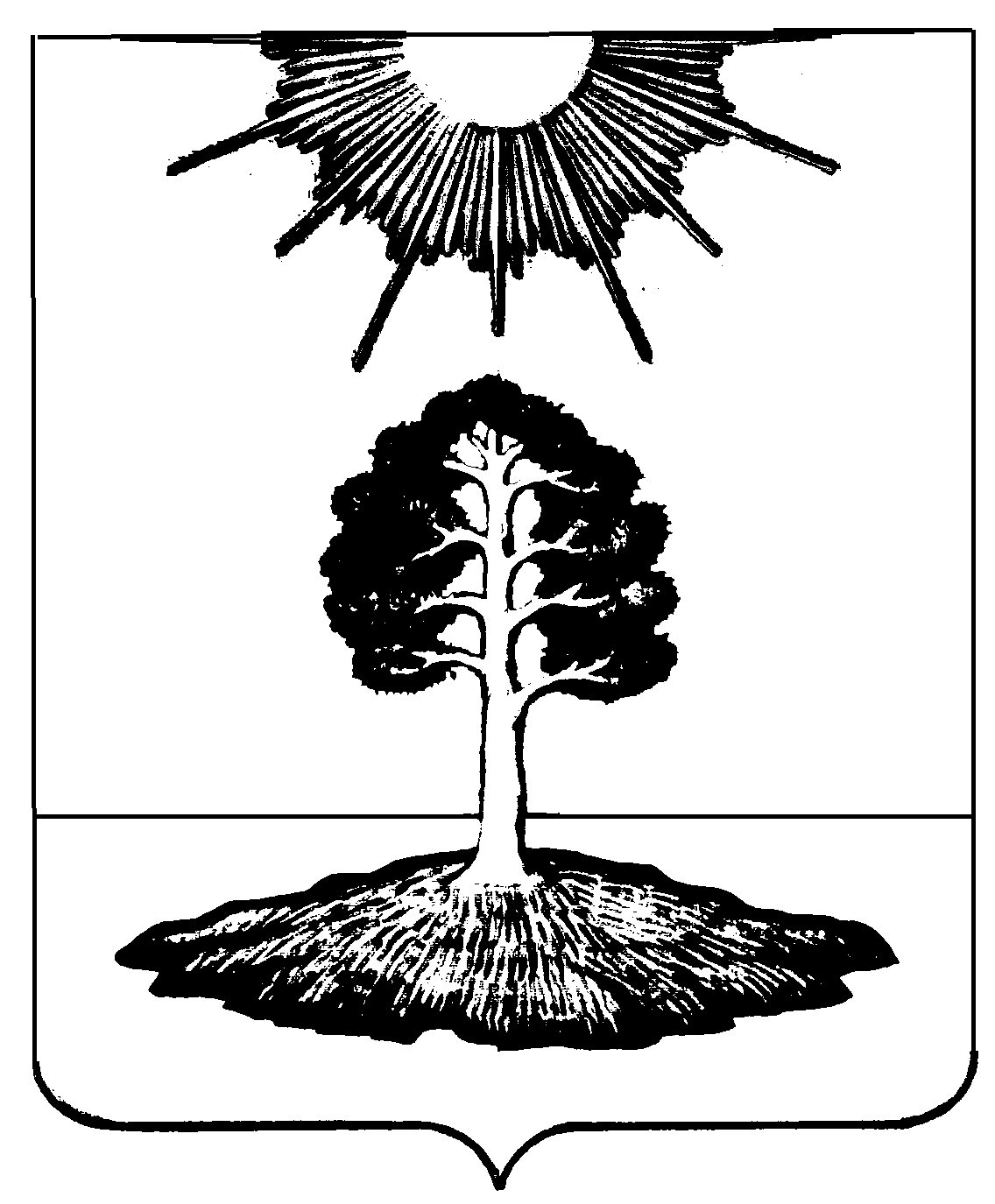 